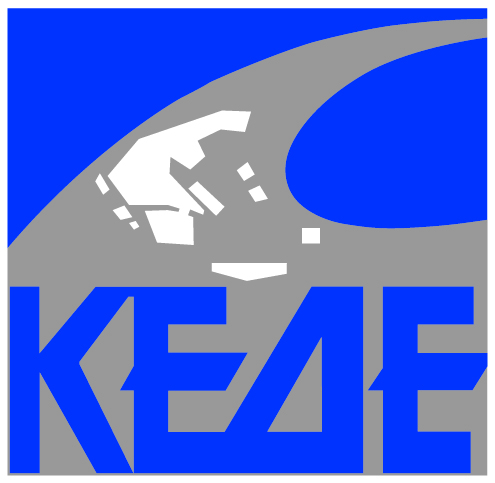 ΟΜΙΛΙΑ ΠΡΟΕΔΡΟΥ ΚΕΔΕκ. ΓΙΩΡΓΟΥ ΠΑΤΟΥΛΗΚΡΑΤΙΚΟΣ ΠΡΟΫΠΟΛΟΓΙΣΜΟΣ 2015Δεκέμβριος 2015Κυρίες και κύριοι συνάδελφοιΗ σημερινή μας συγκέντρωση αποτελεί συνέχεια της απόφασης που πάρθηκε στο προηγούμενο συμβούλιο της Κ.Ε.Δ.Ε., όπου ομόφωνα όλες οι παρατάξεις αποφασίσαμε να δημιουργηθεί  ένα ισχυρό και διεκδικητικό αυτοδιοικητικό κοινό μέτωπο της Κ.Ε.Δ.Ε. με τις Π.Ε.Δ. όλης της χώρας, ώστε να διαμορφώσουμε ένα κοινό πλαίσιο διεκδικήσεων από την Πολιτεία, ενόψει της ψήφισης του Κρατικού Προϋπολογισμού του 2015.Αυτό το κοινό πλαίσιο θέσεων και αιτημάτων που θα συν-διαμορφώσουμε, θα το θέσουμε αύριο Σάββατο 6 Δεκεμβρίου, υπόψη όλων των πολιτικών αρχηγών τους οποίους θα συναντήσουμε στη Βουλή.Παράλληλα, προγραμματίζουμε στις αρχές του 2015 τη διοργάνωση της Γενικής Συνέλευσης της Κ.Ε.Δ.Ε., στην οποία θα συζητήσουμε και θα διαμορφώσουμε ένα συνολικό πλάνο οικονομικών διεκδικήσεων και χρηματοδοτήσεων των Δήμων από την Κεντρική Εξουσία, που θα αφορά την επόμενη πενταετία, κι όχι την επόμενη χρονιά.Κυρίες και κύριοι συνάδελφοιΤο ζήτημα της χρηματοδότησης της Αυτοδιοίκησης Α’ Βαθμού από την Πολιτεία αφορά την ίδια τη βιωσιμότητα των Δήμων μας.Όλοι μας γνωρίζουμε ότι η περικοπή των κρατικών πόρων προς τους Ο.Τ.Α. ξεπέρασε το 60% τα προηγούμενα χρόνια. Η Αυτοδιοίκηση Α’ Βαθμού είναι επίσης αυτή, που θα κληθεί και τη νέα χρονιά, να σηκώσει το κύριο βάρος της προσπάθειας για να επιτευχθούν εκ νέου δημοσιονομικά πλεονάσματα.Όπως διαπιστώσαμε διαβάζοντας την  εισηγητική έκθεση του Κρατικού Προϋπολογισμού, και το 2015 οι ΟΤΑ είναι αυτοί που σηκώνουν το κύριο βάρος της επίτευξης του «εθνικού στόχου» για δημιουργία δημοσιονομικού πλεονάσματος. Σύμφωνα με όσα αναγράφονται στο προσχέδιο του Προϋπολογισμού, θα  προσφέρουν 863 εκατ. € πλεόνασμα, όταν η υπόλοιπη γενική κυβέρνηση υπολογίζεται ότι θα παρουσιάσει έλλειμμα ύψους 1.323 εκατ. €.Εμείς είμαστε αυτοί που θα κληθούμε για μια ακόμη χρονιά, να πληρώσουμε με νέες περικοπές το λογαριασμό του νοικοκυρέματος του Κράτους, την ώρα που άλλοι φορείς της κεντρικής κυβέρνησης θα εξακολουθήσουν να λειτουργούν υπό καθεστώς ανοχής, δημιουργώντας εκ νέου ελλείμματα.Ουσιαστικά, η Κεντρική Εξουσία αντί να επιβραβεύει τους Δήμους για τη θετική τους συνεισφορά όλα αυτά τα χρόνια στο πλεόνασμα, στην ουσία τους τιμωρεί, κι αφήνει ανέγγιχτους αυτούς που εξακολουθούν να μας φορτώνουν με νέα βάρη.Αυτή η κατάσταση πρέπει να τερματιστεί. Δεν πρέπει να περάσει αυτό που προβλέπει το προσχέδιο του Προϋπολογισμού για το 2015.Δεν μπορεί και την επόμενη χρονιά να μας μειώσουν κατά 6% τα έσοδα  από τις κρατικές επιχορηγήσεις,  Δεν αντέχουμε νέες περικοπές.Δεν είναι ανεκτή πλέον η διαχρονική  ασυνέπεια του Κράτους απέναντί μας.Δεν είναι δυνατόν από τη μια να μας έχουν φορτώσει με δεκάδες νέες αρμοδιότητες, εφαρμόζοντας τον Καλλικράτη, κι από την άλλη να μην μας αποδίδουν τουλάχιστον αυτά που προβλέπονταν για την εφαρμογή του.Γιατί η πραγματικότητα είναι πως την επόμενη χρονιά, τα ποσά που θα αποδοθούν στους Δήμους, υπολείπονται σημαντικά , τουλάχιστον κατά 50%,  από τα έσοδα που θα έπρεπε να τους αποδοθούν με βάση τις προβλέψεις του Ν.3852/2010 .Η Ελληνική Πολιτεία αποδεικνύεται με τη στάση της αυτή, πρωταθλήτρια στην ασυνέπεια, την ίδια περίοδο που οι Δήμοι, αναδεικνύονται «πρωταθλητές» στη μείωση των ληξιπρόθεσμων υποχρεώσεων τους.Κανείς δεν μπορεί να αμφισβητήσει ότι χάρη στην προσπάθεια όλων μας, Δημοτικών Αρχών και εργαζομένων στους Ο.Τ.Α. Οι Δήμοι πέτυχαν τα τελευταία χρόνια να μειώσουν σημαντικά τις ληξιπρόθεσμες υποχρεώσεις τους και μάλιστα σε πολύ μεγαλύτερο ποσοστό από τους υπόλοιπους φορείς της γενικής κυβέρνησης. Από τον Δεκέμβριο του 2011 μέχρι τον Σεπτέμβριο του 2014 οι ΟΤΑ Α’ Βαθμού  περιόρισαν τις ληξιπρόθεσμες υποχρεώσεις τους κατά 70%, όταν  η γενική κυβέρνηση κατάφερε να τις περιορίσει μόλις κατά 45%.Το πιο εξοργιστικό όμως από όλα είναι το παρακάτω στοιχείο.Όταν οι Δήμοι προσαρμοζόμενοι στη νέα οικονομική και κοινωνική πραγματικότητα αναγκάζονται από τη μια να περικόπτουν τα έσοδά τους μειώνοντας τα τελευταία χρόνια διαρκώς τα ανταποδοτικά τέλη, για να μην φορτώσουν με νέα βάρη τους πολίτες, βλέπουμε από την άλλη το Κράτος να αυξάνει τη φορολογία.Εμείς μειώνουμε τα τέλη και παράλληλα ενισχύουμε την παρουσία μας σε κρίσιμους τομείς, όπως η ενίσχυση των κοινωνικών δομών, από την οποία το Κράτος σταδιακά αποσύρεται.Η κεντρική Εξουσία αντίθετα, αυξάνει τα έσοδα της από τη φορολογία.Τα έσοδα από τον Φόρο Εισοδήματος Φυσικών και Νομικών Προσώπων αναμένεται να αυξηθούν κατά 406 εκατ. € Αντίθετα, τα έσοδα των δήμων, που αποτελούν ποσοστιαία συμμετοχή στον εν λόγω φόρο, μειώνονται. Βλέπουμε ότι τα έσοδα του Κράτους από τους φόρους περιουσίας αυξάνονται κατά 80 εκατ. €, ενώ τα αντίστοιχα έσοδα των δήμων μειώνονται. Το ίδιο ισχύει και για τα έσοδα από το ΦΠΑ. Το 2015 προβλέπεται  αύξηση 519 εκατ. €, που αντιστοιχεί όμως για τους Δήμους σε αύξηση μόλις 900 χιλιάδων ευρώ.Επίσης, δεν μας αποδίδεται ούτε ένα ευρώ, από έσοδα Παρελθόντων Οικονομικών Ετών (Π.Ο.Ε.)Κυρίες και κύριοι συνάδελφοιΩς ΚΕΔΕ θεωρούμε ότι πλέον έχει φτάσει ο κόμπος στο χτένι.Δεν πάει άλλο.Αν συνεχιστεί αυτή η υποχρηματοδότηση της Αυτοδιοίκησης, φοβάμαι πολύ ότι σε λίγο δεν θα μπορούμε να προσφέρουμε πλέον καμία άλλη υπηρεσία, πλην των ανταποδοτικών.Είμαστε ένα βήμα πριν την κατάρρευση των κοινωνικών μας δομών και υπηρεσιών.Δεν θα έχουμε χρήματα ούτε καν για να συντηρήσουμε τα δημόσια σχολεία.Η επίκληση της κακής δημοσιονομικής κατάστασης της χώρας δεν μπορεί να αποτελεί δικαιολογία.Εμείς τους στόχους που μας ζητήθηκαν, τους εκπληρώσαμε με το παραπάνω.Ας κάνουν τώρα την ίδια προσπάθεια και οι άλλοι φορείς της Κεντρικής Διοίκησης.Αρκετά ματώσαμε όλα αυτά τα χρόνια.Πλέον απαιτούμε πράξεις κι όχι λόγια.Πλέον απαιτούμε να μας αντιμετωπίζουν ισότιμα, κι όχι ως επαίτες.Δεν είμαστε επαίτες, δεν είμαστε ουρά ούτε της Κεντρικής Εξουσίας, ούτε των Περιφερειών.Ο ρόλος μας είναι αυτός του ισότιμου συνομιλητή, κι αν κάποιοι δεν μας θέλουν στο τραπέζι ως ισότιμους με αυτούς, θα τους επιβάλουμε την παρουσία μας.Με το δίκαιο των επιχειρημάτων μας.Με την δύναμη της ενότητας όλων των Δημάρχων της χώρας.Ήδη στο μικρό διάστημα της θητείας της νέας Διοίκησης της ΚΕΔΕ, πετύχαμε  κάποιες πρώτες μικρές νίκες, σε ζητήματα που μας αφορούν όλους.Με την δική μας ισχυρή και ενωτική παρουσία στο Υπουργείο Διοικητικής Μεταρρύθμισης, πετύχαμε  να αποσπάσουμε από τον Υπουργό τη δέσμευση ότι θα αλλάξει το σύστημα αξιολόγησης των υπαλλήλων στους Δήμους, απαλείφοντας την απαράδεκτη πρόβλεψη των ποσοστώσεων.Πετύχαμε να μεταφερθεί σε προσωρινές προσωποπαγείς θέσεις Ι.Δ.Α.Χ. το προσωπικό ΑΜΕΑ που καλύπτει πάγιες και διαρκείς ανάγκες σε ΟΤΑ, το οποίο απασχολείτο σε  Ν.Π.Ι.Δ. των οικείων Δήμων που είτε καταργούνται, είτε λύονται ή βρίσκονται υπό καθεστώς εκκαθάρισης.  Μέσα από την υλοποίηση του προγράμματος Κοινωφελούς Εργασίας, διασφαλίσαμε 34.000 θέσεις απασχόλησης για άνεργους συμπολίτες μας, που θα δημιουργηθούν σε όλους τους Δήμους της χώρας, με χρηματοδότηση από το ΕΣΠΑ, σε ειδικότητες που υπάρχουν ανάγκες και  με βάση τα πληθυσμιακά δεδομένα κάθε Δήμου.Με δικές μας επίσης ενέργειες και πιέσεις προς την πολιτική ηγεσία του Υπουργείου Ανάπτυξης, επιλύθηκαν  τα προβλήματα που είχαν προκύψει με την εκτέλεση έργων των δήμων μέσω του Προγράμματος «ΕΞΟΙΚΟΝΟΜΩ ΤΩΝ ΟΤΑ», με τη διάθεση πρόσθετων πιστώσεων για τη χρηματοδότησή τους. Η ευνοϊκή διευθέτηση του ζητήματος δίνει μια σημαντική ανάσα στους δήμους για να προχωρήσουν έργα τα οποία κινδύνευαν να απενταχθούν. Ανάσα που ενισχύεται ακόμη περισσότερο με την εξασφάλιση χρηματοδότησης και για τα έργα που βρίσκονται στη φάση της συμβασιοποίησης.  Κυρίες και κύριοι συνάδελφοιΧάρη στις δικές μας πιέσεις πετύχαμε επίσης να υπάρξουν προβλέψεις στον Προϋπολογισμό του 2015 για χρηματοδότηση δημοτικών έργων και προγραμμάτων από φορείς της Γενικής Κυβέρνησης και το ΕΣΠΑ.Το ΥΠ.Ε.Κ.Α. υπόσχεται ότι θα καλύψει δαπάνες και για την επιχορήγηση ΟΤΑ α’ βαθμού για υλοποίηση περιβαλλοντικών προγραμμάτων και την απόδοση εσόδων στο «Πράσινο Ταμείο». Το Υπουργείο Εργασίας αναφέρεται ότι θα ενισχύσει τη χρηματοδότηση του προγράμματος «Βοήθεια στο Σπίτι». Το Υπουργείο Εσωτερικών προτείνει μια σειρά από πρωτοβουλίες και δράσεις που αφορούν την Αυτοδιοίκηση όπως αναπτυξιακές παρεμβάσεις σε ορεινούς και νησιωτικούς ΟΤΑ, παρεμβάσεις για την ενίσχυση της άσκησης των κοινωνικών αρμοδιοτήτων, της στήριξης των δομών κοινωνικής αλληλεγγύης και της λήψης κοινωνικών πρωτοβουλιών της Τοπικής Αυτοδιοίκησης, προς όφελος κάθε πολίτη που βρίσκεται σε κατάσταση ανάγκης, κλπ. Οι δράσεις αυτές είναι αναμφισβήτητα προς την θετική κατεύθυνση , όμως δεν αναφέρεται πως θα υποστηριχθούν και χρηματοδοτηθούν από τον κρατικό προϋπολογισμό. Σε ότι αφορά στις δράσεις του ΕΣΠΑ, ιδιαίτερη έμφαση δίδεται στα έργα υποδομής ΟΤΑ. Όλα αυτά βέβαια πρέπει να γίνουν πράξη και να μην μείνουν στα χαρτιά.Γι αυτό είμαστε σήμερα όλοι εδώ, για να στείλουμε ένα ξεκάθαρο μήνυμα ότι δεν θα επιτρέψουμε σε κανέναν να παίξει άλλο με την Αυτοδιοίκηση Α’ Βαθμού.Πρέπει να στείλουμε ένα καθαρό μήνυμα προς πάσα κατεύθυνση ότι η Αυτοδιοίκηση ότι είχε να δώσει το έδωσε .Τώρα ήρθε η ώρα να πάρει πίσω αυτό που της αναλογεί. Για το λόγο αυτό έχουμε ετοιμάσει ένα πρώτο πλαίσιο που περιλαμβάνει τις προτάσεις μας προς την Πολιτεία.Ένα πλαίσιο αιτημάτων που θα αποκαταστήσουν την αδικία που συντελείται εδώ και χρόνια Στα αιτήματα μας αυτά, περιλαμβάνονται:Η απαίτησή μας για συμμετοχή των Δήμων,  ως ποσοστό και ως ποσό,   στην αύξηση των προβλεπόμενων εσόδων του Κράτους από τους φόρους  που αποτελούν το «χρηματοδοτικό καλάθι» των ΚΑΠ, όπως ορίζει ο Ν. 3852/2010Η συμμετοχή των Δήμων στα έσοδα από Π.Ο.Ε. , η οποία σήμερα είναι μηδενική)Η ουσιαστική αύξηση του μεριδίου της Τοπικής Αυτοδιοίκησης από το Πρόγραμμα Δημοσίων Επενδύσεων, με προτεραιότητα σε μικρούς και ορεινούς Δήμους που δεν διαθέτουν διαχειριστική επάρκεια.Η απαίτηση για  διάθεση 2 δις € από το νέο Ε.Σ.Π.Α., για τη δημιουργία Επιχειρησιακού Προγράμματος για τους Δήμους με τελικούς δικαιούχους τους Δήμους και ενδιάμεσους φορείς διαχείρισης την ΕΕΤΑΑ Α.Ε. και τους Δήμους με διαχειριστική επάρκεια.Η απόδοση στους δήμους των αναγκαίων πόρων για τη συντήρηση και λειτουργία των μεταφερόμενων δομώνΗ συνέχιση της χρηματοδότησης κρίσιμων κοινωνικών δομών και υπηρεσιών, όπως το Βοήθεια στο Σπίτι.Να επανέλθει το ποσοστό κατανομής εσόδων του «Πράσινου Ταμείου» στους δήμους από 2,5% που είναι σήμερα, στο αρχικό 10%, κυρίως για έργα περιβάλλοντος και ποιότητας ζωής.  Να μειωθεί το επιτόκιο δανεισμού των Δήμων από το Ταμείο Παρακαταθηκών και Δανείων στο ύψος του επιτοκίου της Ευρωπαϊκής Κεντρικής Τράπεζας. Να καλυφθούν οι οικονομικές απώλειες των δήμων λόγω της κατάργησης της Δημοτικής Αστυνομίας και της κάλυψης δαπανών από φθορές λόγω της κατάργησης των Σχολικών Φυλάκων.Nα διατηρηθεί το ειδικό φορολογικό καθεστώς του μειωμένου Φ.Π.Α. σε περιοχές της Ελλάδος, όπως αυτές αναφέρονται στο άρθρο 120 της 92/77/ΕΟΚ , Ευρωπαϊκής Οδηγίας του Συμβουλίου της 19ης Οκτωβρίου 1992, με την οποία προβλέπονται εξαιρέσεις στους κανόνες εφαρμογής ορισμένων ποσοστών Φ.Π.Α. σε απομακρυσμένες περιοχές ή περιοχές ιδιαίτερης γεωγραφικής θέσης, με στόχο να ληφθεί υπόψη η μοναδικότητα της γεωγραφικής τους θέσης και να εξασφαλισθεί η ενίσχυση της επιχειρηματικότητας και των μεταφορώνΝα υπάρξει πρόβλεψη πίστωσης στον Κρατικό Προϋπολογισμό 2015 για:Την πρόσληψη ειδικών γραμματέων σε όλους τους Δήμους.Την πρόσληψη ειδικών συνεργατών, ειδικών συμβούλων σε αριθμό αντίστοιχο με αυτό των αντιδημάρχων και ιδιαιτέρων γραμματέων.Την κάλυψη εξόδων παράστασης για όλους τους αντιδημάρχους.Την κάλυψη εξόδων μετακίνησης των δημοτικών συμβούλων σε Καλλικρατικούς Δήμους.Το κόστος για την κάλυψη των συγκεκριμένων δαπανών δεν θα ξεπεράσει τα 20 εκατ. €, ετησίως , αλλά το όφελος που θα προκύψει για την Αυτοδιοίκηση θα είναι πολλαπλάσιο.Κυρίες και κύριοι συνάδελφοιΤα αιτήματα αυτά θα συμπληρωθούν κι από άλλες  θέσεις που θα διατυπωθούν στη σημερινή μας συγκέντρωση, ώστε να  καταλήξουμε στο τελικό κείμενο που θα παραδώσουμε αύριο στους αρχηγούς των κομμάτων στη Βουλή.Παράλληλα, η σημερινή μας συγκέντρωση θα στείλει  ένα αδιαμφισβήτητο μήνυμα ενότητας όλων των Αυτοδιοικητικών δυνάμεων, αλλά και αποφασιστικότητας να υπερασπιστούμε το κύρος του θεσμού που υπηρετούμε. Όλοι μαζί, μπορούμε να πετύχουμε πολλά.Σας ευχαριστώ.